Уважаемый Сергей Николаевич!В соответствии с постановлением Губернатора Камчатского края
от 28.12.2007 № 355 «О порядке подготовки проектов правовых актов Губернатора Камчатского края, Правительства Камчатского края и иных исполнительных органов государственной власти Камчатского края» направляем для проведения правовой и антикоррупционной экспертизы проект постановления Правительства Камчатского края «О внесении изменений в постановление Правительства Камчатского края от 04.12.2008
№ 401-П «Об установлении порядка и условий признания молодой семьи, имеющей достаточные доходы, позволяющие получить кредит, либо иные денежные средства для оплаты расчетной (средней) стоимости жилья в части, превышающей размер предоставляемой социальной выплаты, для включения ее в качестве участника подпрограммы «Обеспечение жильем молодых семей» федеральной целевой программы «Жилище» на 2015-2020 годы».Приложение: на 5 л. в 1 экз.Исп.Ольга Владимировна Ворошиловател. (4152) 42-09-94Лист согласованияработниками Министерства образования и молодежной политики Камчатского края проекта постановления Правительства Камчатского края «О внесении изменений в постановление Правительства Камчатского края от 04.12.2008 № 401-П «Об установлении порядка и условий признания молодой семьи, имеющей достаточные доходы, позволяющие получить кредит, либо иные денежные средства для оплаты расчетной (средней) стоимости жилья в части, превышающей размер предоставляемой социальной выплаты, для включения ее в качестве участника подпрограммы «Обеспечение жильем молодых семей» федеральной целевой программы «Жилище» на 2015-2020 годы»СОГЛАСОВАНО:Исп. Министерство образования и молодежной политики Камчатского краяВорошилова Ольга Владимировна(4152) 42-09-94Пояснительная записка к проекту постановления Правительства Камчатского края «О внесении изменений в постановление Правительства Камчатского края от 04.12.2008 № 401-П «Об установлении порядка и условий признания молодой семьи, имеющей достаточные доходы, позволяющие получить кредит, либо иные денежные средства для оплаты расчетной (средней) стоимости жилья в части, превышающей размер предоставляемой социальной выплаты, для включения ее в качестве участника подпрограммы «Обеспечение жильем молодых семей» федеральной целевой программы «Жилище» на 2015-2020 годы»Настоящий проект постановления Правительства Камчатского края разработан в целях приведения постановления Правительства Камчатского края от 04.12.2008 № 401-П «Об установлении порядка и условий признания молодой семьи, имеющей достаточные доходы, позволяющие получить кредит, либо иные денежные средства для оплаты расчетной (средней) стоимости жилья в части, превышающей размер предоставляемой социальной выплаты, для включения ее в качестве участника подпрограммы «Обеспечение жильем молодых семей» федеральной целевой программы «Жилище» на 2015-2020 годы» в соответствие с постановлением Правительства Российской Федерации от 12.10.2017 № 1243 «О реализации мероприятий федеральных целевых программ, интегрируемых в отдельные государственные программы Российской Федерации».В случае принятия данного проекта постановления Правительства Камчатского края выделение дополнительных финансовых средств из краевого бюджета не потребуется.Настоящий проект постановления Правительства Камчатского края размещен на едином портале проведения независимой антикоррупционной экспертизы в срок с 4 декабря 2018 года по 12 декабря 2018 года.В соответствии с постановлением Правительства Камчатского края от 06.06.2013 № 233-П «Об утверждении Порядка проведения оценки регулирующего воздействия проектов нормативных правовых актов Камчатского края и экспертизы нормативных правовых актов Камчатского края» данный проект постановления Правительства Камчатского края оценке регулирующего воздействия не подлежит.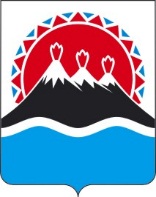 МИНИСТЕРСТВОобразованияи МОЛОДЕЖНОЙ ПОЛИТИКИКАМЧАТСКОГО КРАЯ(Минобразования Камчатского края)ул. Советская, д. . Петропавловск-Камчатский, 683000Тел. приемной (4152) 42-18-11, Факс (4152) 41-21-54,E-mail: obraz@kamgov.ruМИНИСТЕРСТВОобразованияи МОЛОДЕЖНОЙ ПОЛИТИКИКАМЧАТСКОГО КРАЯ(Минобразования Камчатского края)ул. Советская, д. . Петропавловск-Камчатский, 683000Тел. приемной (4152) 42-18-11, Факс (4152) 41-21-54,E-mail: obraz@kamgov.ruМИНИСТЕРСТВОобразованияи МОЛОДЕЖНОЙ ПОЛИТИКИКАМЧАТСКОГО КРАЯ(Минобразования Камчатского края)ул. Советская, д. . Петропавловск-Камчатский, 683000Тел. приемной (4152) 42-18-11, Факс (4152) 41-21-54,E-mail: obraz@kamgov.ruМИНИСТЕРСТВОобразованияи МОЛОДЕЖНОЙ ПОЛИТИКИКАМЧАТСКОГО КРАЯ(Минобразования Камчатского края)ул. Советская, д. . Петропавловск-Камчатский, 683000Тел. приемной (4152) 42-18-11, Факс (4152) 41-21-54,E-mail: obraz@kamgov.ruНачальнику Главного правового управления Губернатора и Правительства Камчатского краяС.Н. ГУДИНУ№отНачальнику Главного правового управления Губернатора и Правительства Камчатского краяС.Н. ГУДИНУНа №№отНачальнику Главного правового управления Губернатора и Правительства Камчатского краяС.Н. ГУДИНУМинистрВ.И. СивакЗаместитель МинистраЛ.Н. ЧеремисинаНачальник отдела – главный бухгалтерН.Н. НиколенкоНачальник отделаС.И. Переверзева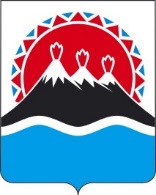              г. Петропавловск-КамчатскийПРАВИТЕЛЬСТВО ПОСТАНОВЛЯЕТ:1. Внести в постановление Правительства Камчатского края от 04.12.2008 № 401-П «Об установлении порядка и условий признания молодой семьи, имеющей достаточные доходы, позволяющие получить кредит, либо иные денежные средства для оплаты расчетной (средней) стоимости жилья в части, превышающей размер предоставляемой социальной выплаты, для включения ее в качестве участника подпрограммы «Обеспечение жильем молодых семей» федеральной целевой программы «Жилище» на 2015-2020 годы» следующие изменения:1) в наименовании слова «подпрограммы «Обеспечение жильем молодых семей» федеральной целевой программы «Жилище» на 2015-2020 годы» заменить словами «основного мероприятия «Обеспечение жильем молодых семей» государственной программы Российской Федерации «Обеспечение доступным и комфортным жильем и коммунальными услугами граждан Российской Федерации»;2) в преамбуле слова «подпрограммы «Обеспечение жильем молодых семей» федеральной целевой программы «Жилище» на 2015-2020 годы», утвержденной Постановлением Правительства Российской Федерации от 17.12.2010 № 1050» заменить словами «основного мероприятия «Обеспечение жильем молодых семей» государственной программы Российской Федерации «Обеспечение доступным и комфортным жильем и коммунальными услугами граждан Российской Федерации» в рамках постановления Правительства Российской Федерации от 17.12.2010 № 1050 «О реализации отдельных мероприятий государственной программы Российской Федерации «Обеспечение доступным и комфортным жильем и коммунальными услугами граждан Российской Федерации» и государственной программы Российской Федерации «Обеспечение доступным и комфортным жильем и коммунальными услугами граждан Российской Федерации», утвержденной постановлением Правительства Российской Федерации от 30.12.2017 № 1710»;3) в части 1 слова «подпрограммы «Обеспечение жильем молодых семей» федеральной целевой программы «Жилище» на 2015-2020 годы» заменить словами «основного мероприятия «Обеспечение жильем молодых семей» государственной программы Российской Федерации «Обеспечение доступным и комфортным жильем и коммунальными услугами граждан Российской Федерации»;4) в приложении:а) в наименовании слова «подпрограммы «Обеспечение жильем молодых семей» федеральной целевой программы «Жилище» на 2015-2020 годы» заменить словами «основного мероприятия «Обеспечение жильем молодых семей» государственной программы Российской Федерации «Обеспечение доступным и комфортным жильем и коммунальными услугами граждан Российской Федерации»;б) часть 1.1 изложить в следующей редакции:«1.1. Настоящий Порядок и условия признания молодой семьи, имеющей достаточные доходы, позволяющие получить кредит, либо иные денежные средства для оплаты расчетной (средней) стоимости жилья в части, превышающей размер предоставляемой социальной выплаты, для включения ее в качестве участника основного мероприятия «Обеспечение жильем молодых семей» государственной программы Российской Федерации «Обеспечение доступным и комфортным жильем и коммунальными услугами граждан Российской Федерации» (далее – Порядок) регулирует процедуру и условия признания молодой семьи, имеющей достаточные доходы, позволяющие получить кредит, либо иные денежные средства для оплаты расчетной (средней) стоимости жилья в части, превышающей размер предоставляемой социальной выплаты, для включения ее в качестве участника основного мероприятия «Обеспечение жильем молодых семей» государственной программы Российской Федерации «Обеспечение доступным и комфортным жильем и коммунальными услугами граждан Российской Федерации» в рамках постановления Правительства Российской Федерации от 17.12.2010 № 1050 «О реализации отдельных мероприятий государственной программы Российской Федерации «Обеспечение доступным и комфортным жильем и коммунальными услугами граждан Российской Федерации» и государственной программы Российской Федерации «Обеспечение доступным и комфортным жильем и коммунальными услугами граждан Российской Федерации», утвержденной постановлением Правительства Российской Федерации от 30.12.2017 № 1710»;в) в приложении № 1 к Порядку:в обозначении слова «подпрограммы «Обеспечение жильем молодых семей» федеральной целевой программы «Жилище» на 2015-2020 годы» заменить словами «основного мероприятия «Обеспечение жильем молодых семей» государственной программы Российской Федерации «Обеспечение доступным и комфортным жильем и коммунальными услугами граждан Российской Федерации»;в абзаце первом слова «подпрограммы «Обеспечение жильем молодых семей» федеральной целевой программы «Жилище» на 2015-2020 годы» заменить словами «основного мероприятия «Обеспечение жильем молодых семей» государственной программы Российской Федерации «Обеспечение доступным и комфортным жильем и коммунальными услугами граждан Российской Федерации»;5) в приложении № 2 к Порядку:в обозначении слова «подпрограммы «Обеспечение жильем молодых семей» федеральной целевой программы «Жилище» на 2015-2020 годы» заменить словами «основного мероприятия «Обеспечение жильем молодых семей» государственной программы Российской Федерации «Обеспечение доступным и комфортным жильем и коммунальными услугами граждан Российской Федерации»;в наименовании слова «подпрограммы «Обеспечение жильем молодых семей» федеральной целевой программы «Жилище» на 2015-2020 годы» заменить словами «основного мероприятия «Обеспечение жильем молодых семей» государственной программы Российской Федерации «Обеспечение доступным и комфортным жильем и коммунальными услугами граждан Российской Федерации»;в абзаце первом слова «подпрограммы «Обеспечение жильем молодых семей» федеральной целевой программы «Жилище» на 2015-2020 годы» заменить словами «основного мероприятия «Обеспечение жильем молодых семей» государственной программы Российской Федерации «Обеспечение доступным и комфортным жильем и коммунальными услугами граждан Российской Федерации».в абзаце втором примечания к таблице Сравнение размера ежемесячных платежей по ипотечному жилищному кредиту и размера ежемесячного совокупного дохода, превышающего ежемесячный прожиточный минимум, в расчете на членов молодой семьи слова «подпрограммы «Обеспечение жильем молодых семей» федеральной целевой программы «Жилище» на 2015-2020 годы» заменить словами «основного мероприятия «Обеспечение жильем молодых семей» государственной программы Российской Федерации «Обеспечение доступным и комфортным жильем и коммунальными услугами граждан Российской Федерации.».2. Настоящее Постановление вступает в силу через 10 дней после его официального опубликования и распространяется на правоотношения, возникшие с 1 января 2018 года.Заместитель Председателя Правительства Камчатского краяВ.Б. ПригорневМинистр образования и молодежной политики Камчатского краяВ.И. СивакНачальник Главного правового управления Губернатора и Правительства Камчатского краяС.Н. Гудин